На основу члана 63. став 1. и члана 54. Закона о јавним набавкама („Сл. Гласник РС“ број 124/12, 14/15 и 68/15) комисија за јавну набавку обавештава сва заинтересована лица у поступку да је извршена измена и допуна конкурсне документације за јавну набавку – извођење радова на изградњи јавне железничке пруге од постојеће пруге Смедерево-Мала Крсна до терминала за расуте и генералне терете Луке Смедерево, прва фаза, назив и ознака из општег речника: 45234100 - Радови на изградњи железничких пруга.ИЗМЕНА И ДОПУНА КОНКУРСНЕ ДОКУМЕНТАЦИЈЕ БРОЈ 21. На страни 24 од 105 Тачка IV.1. дат је Списак образаца који су саставни део конкурсне документације, под редним бројем 6 - Изјава о посети локације ОБРАЗАЦ БР.6, мења се следећи текст:тако да сада измењен текст, гласи:2. На страни 37 од 105 ОБРАЗАЦ БР.10, ставка редни број 15, мења се следећи текст:тако да сада измењен текст, гласи:3. . На страни 19 од 105 Додатни услови (члан 76. став 2. Закона), ставка редни број 3 Доказ, мења се следећи текст:тако да сада измењен текст, гласи:6.Изјава о посети локацијеОБРАЗАЦ БР. 66.ИЗЈАВА О ОДГОВОРНОМ ИЗВОЂАЧУ, КОЈИ ЋЕ РЕШЕЊЕМ БИТИ ИМЕНОВАНИ ЗА ИЗВРШЕЊЕ ЈАВНЕ НАБАВКЕ БРОЈ 26/2017ОБРАЗАЦ БР. 615.Багери за рад на шинама (двопути багер)115.Багери за рад на шинама (двопути багер)3ДоказИзвод из појединачне пореске пријаве за порез и доприносе по одбитку-односно прва страна ППП-ПД пријаве где је наведен укупан број запослених или радно ангажованих, а којим понуђач доказује да располаже са минимум 90 (деведесет) запослених или радно ангажованих радника. За 8 (осам) дипломираних инжењера техничке струке понуђач мора доставити доказ да су исти запослени код понуђача и да поседују звање дипломираног инжењера техничке струке (фотокопија радне књижице и МА или другог одговарајућег обрасца). Понуђач је у обавези да достави Извод из појединачне пореске пријаве за порез и доприносе по одбитку, односно прву страну ППП-ПД пријаве за месец који претходи месецу објаве позива за подношење понуда или каснији, оверену печатом и потписом овлашћеног лица понуђача. ДоказИзвод из појединачне пореске пријаве за порез и доприносе по одбитку-односно прва страна ППП-ПД пријаве где је наведен укупан број запослених или радно ангажованих, а којим понуђач доказује да располаже са минимум 90 (деведесет) запослених или радно ангажованих радника. За 8 (осам) дипломираних инжењера техничке струке понуђач мора доставити доказ да су исти запослени код понуђача и да поседују звање дипломираног инжењера техничке струке (фотокопија МА или другог одговарајућег обрасца). Понуђач је у обавези да достави Извод из појединачне пореске пријаве за порез и доприносе по одбитку, односно прву страну ППП-ПД пријаве за месец који претходи месецу објаве позива за подношење понуда или каснији, оверену печатом и потписом овлашћеног лица понуђача. 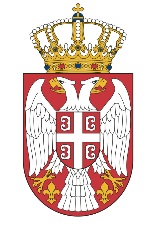 